Зачем нужен Профсоюз?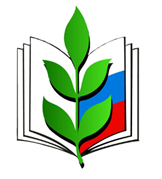 Чтобы не оставаться один на один с работодателем.Чтобы знать свои права и уметь их защищать.Чтобы получать в срок достойную заработную плату.Чтобы чувствовать себя частью сплоченной организации.Чтобы иметь хорошие условия труда.Как вступить в Профсоюз?Обратиться в профсоюзный комитет ЦРТ «Левобережный».Написать заявление о вступлении в Профсоюз.Подать письменное заявление в бухгалтерию ЦРТ «Левобережный» о взимании членских взносов. Оформить постановку на профсоюзный учет (заполнить учетную карточку).Что дает нам Профсоюз?Стабильность трудовых отношений.Приобщение к управлению учреждением через соглашения и коллективные договоры.Поддержку и развитие творческого и профессионального потенциала.Консультации юристов. Защиту в суде.Консультации специалистов по охране труда и правовую помощь при несчастных случаях.Организацию отдыха работников и их детей.Организацию и проведение культурных мероприятий.Материальную помощь работникам.